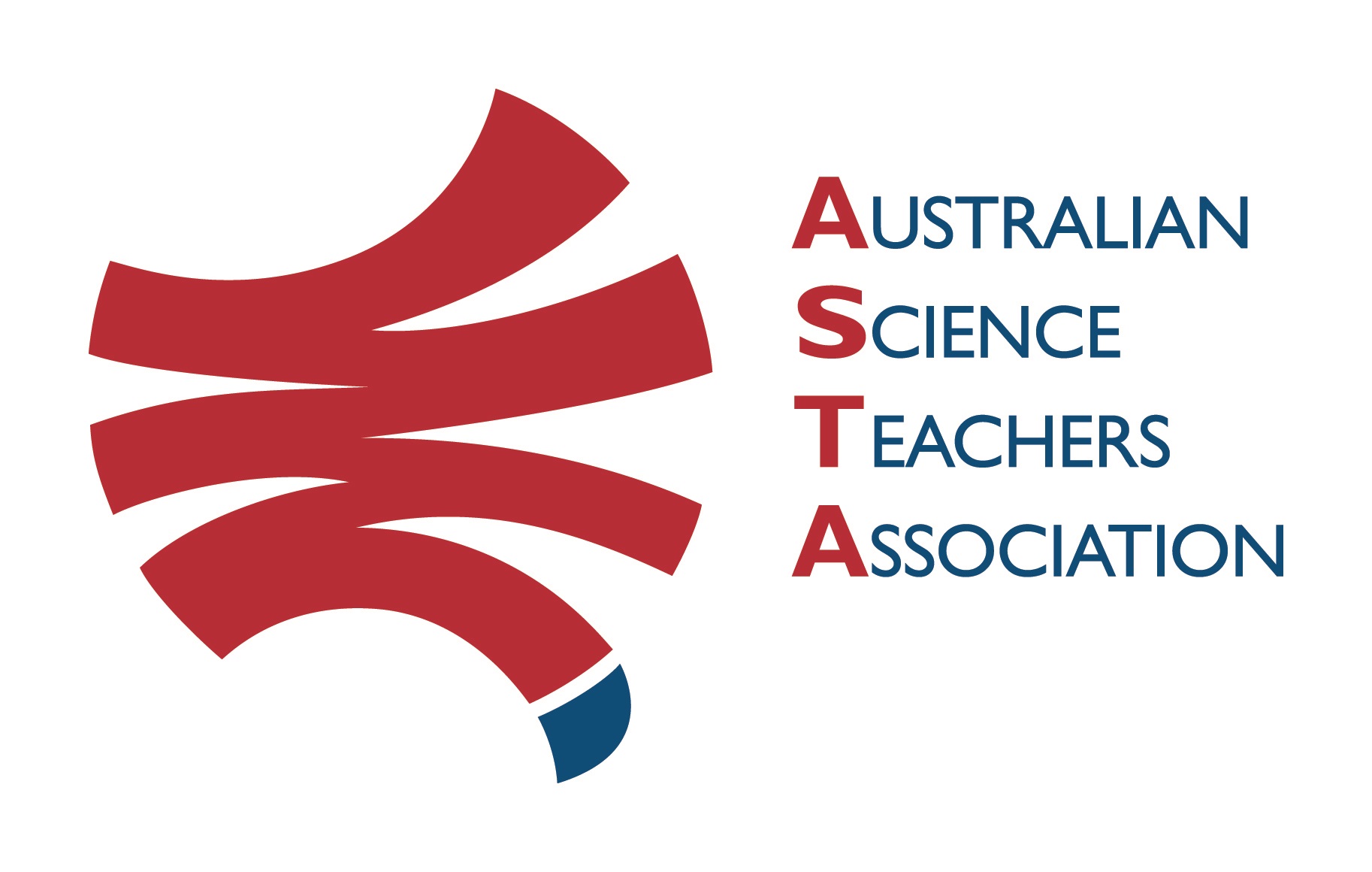 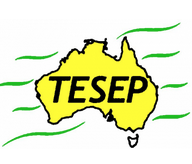 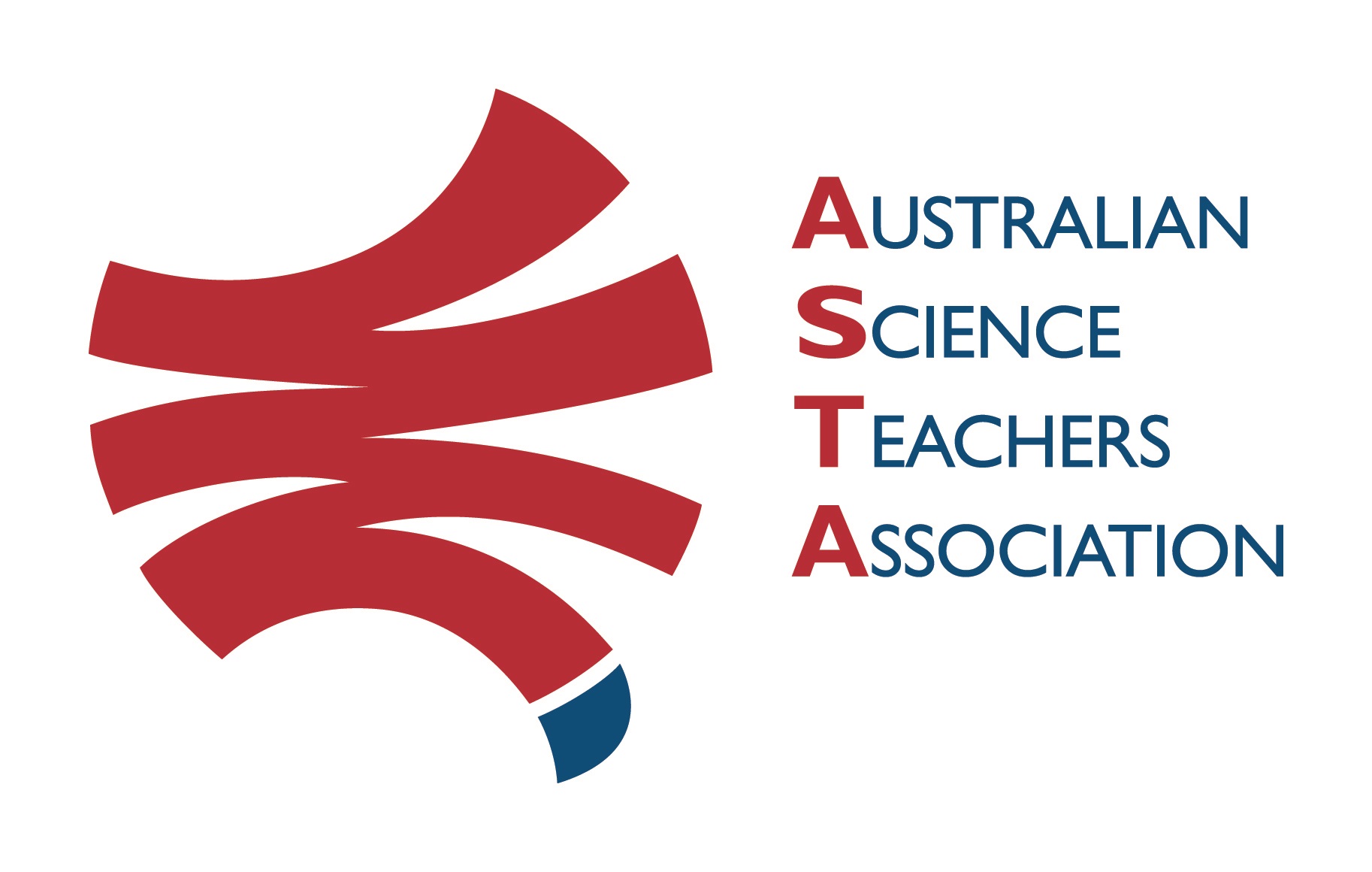 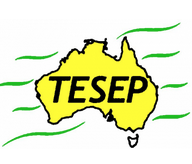 TESEP PRESENTS: AFTER SCHOOL PROFESSIONAL DEVELOPMENT (PD)RocksExpo 2-PD Introducing Our Dynamic Planet:Rocks (and how to use the TESEP rock kit) & 
Critical Minerals (key minerals - the E-car, wind turbine magnets, smart screens)School: Orroroo Area School, 5 West Terrace, Orroroo, SAMeeting Room: attendees to go to The Meeting RoomDate: Wed 8 June 2022, 4:00pm – 5:30pm Rocks, supper - Antarctica - short videos for students, 6:00pm – 8:00pm Critical Minerals School Facilitator: Jacinta FergusonThe RocksExpo experience includes– 1. Incursions – classroom lessons with students and teachers.
2. PD workshops – After-school professional development workshops for teachers (2-hour sessions @ $25 per attendee for visiting teachers, FREE to host-school teachers).3. Certificate of attendance – A certificate of hours and workshop outcomes will be issued. 4. FREE rock kit – Host to receive a FREE rock kit and Plate Tectonics poster.5. Introductory RocksExpo feature How to Use the Rock Kit and Teaching Pack (e.g. how to relate rock kit rocks to rock stories, 3D rendered samples, virtual thin sections and virtual outcrops). 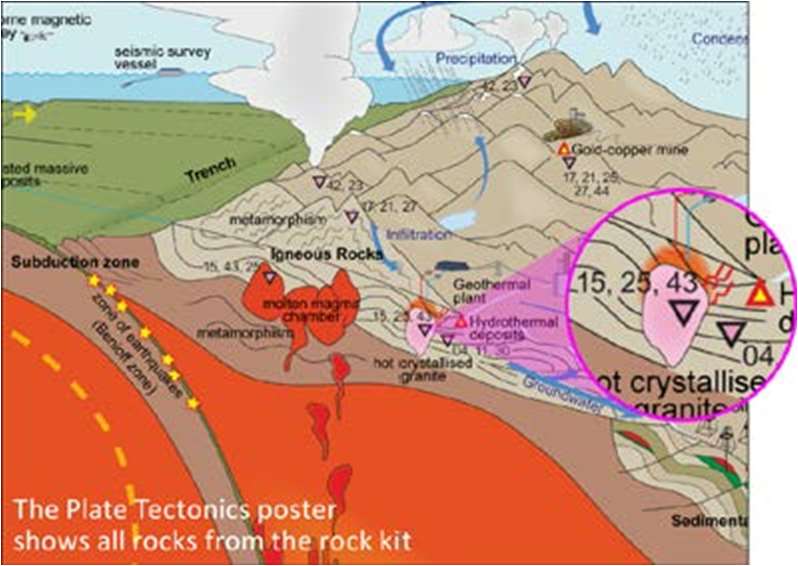 6. Subsequent RocksExpo topics can be chosen from TESEP’s “The Challenging Earth” series (to
be run twice a year at host schools). 7. Excursions – possible second-year trip to field outcrops, mine sites, minerals museums etc.
Presenter:Philip Sansom – Tasmanian TESEP Coordinator, former teacher and geologist in the coal and 
petroleum exploration industry. Philip maintains an active interest in all areas of earth science.Rob Kirk – keen palaeontologist & sedimentary basin geophysicist, with many a geo-story to tell.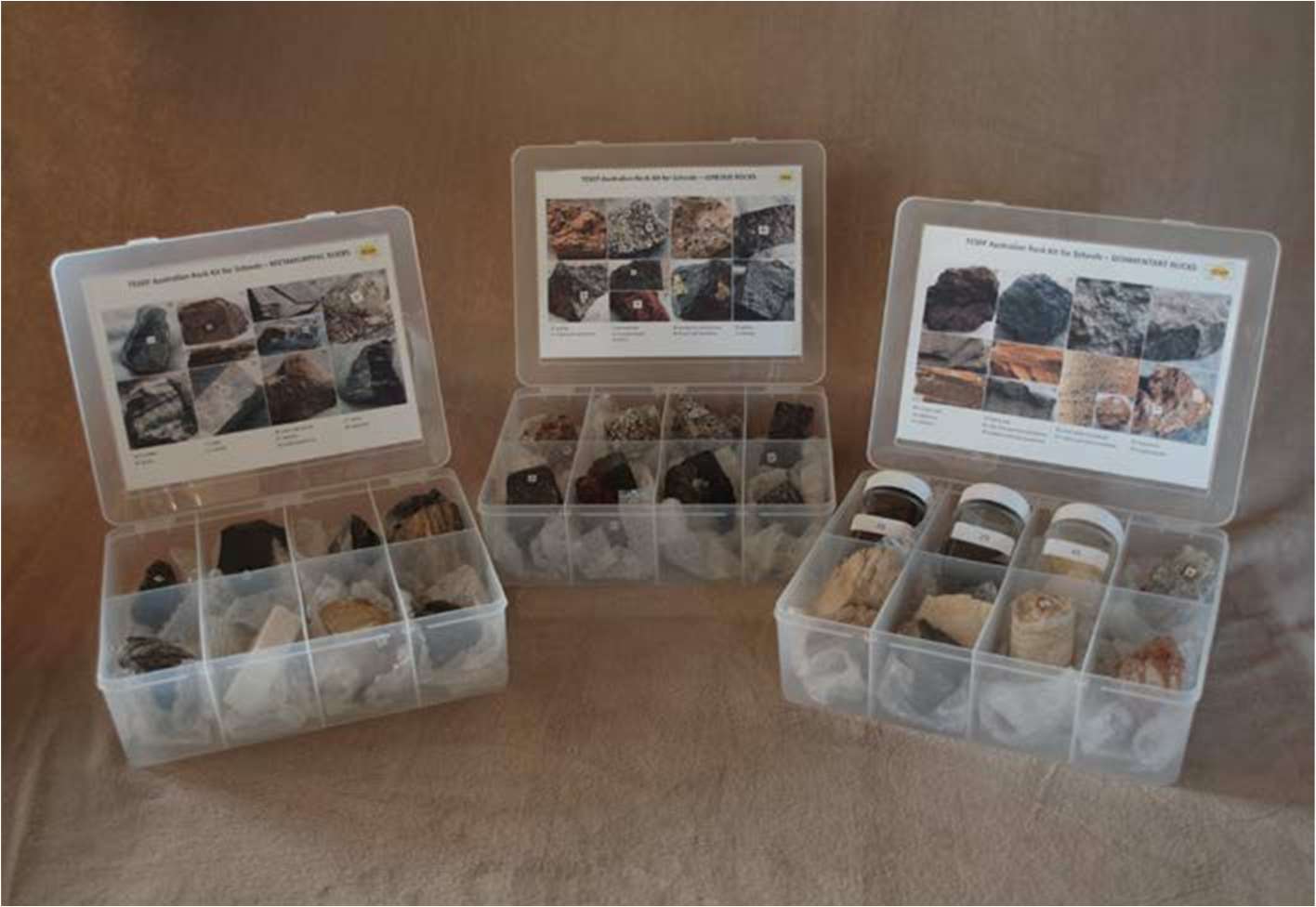 Booking form